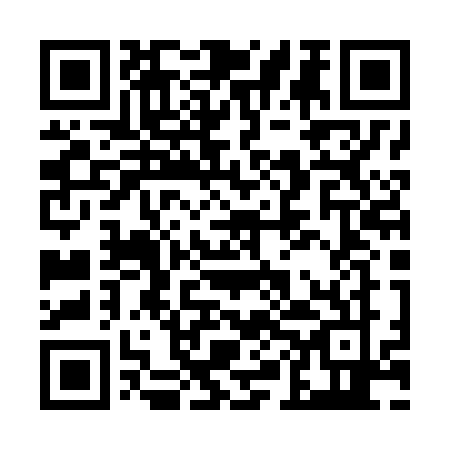 Ramadan times for Safaga, EgyptMon 11 Mar 2024 - Wed 10 Apr 2024High Latitude Method: NonePrayer Calculation Method: Egyptian General Authority of SurveyAsar Calculation Method: ShafiPrayer times provided by https://www.salahtimes.comDateDayFajrSuhurSunriseDhuhrAsrIftarMaghribIsha11Mon4:344:345:5811:543:185:515:517:0612Tue4:334:335:5711:543:185:525:527:0613Wed4:324:325:5611:543:185:525:527:0714Thu4:314:315:5411:533:185:535:537:0715Fri4:304:305:5311:533:185:535:537:0816Sat4:284:285:5211:533:185:545:547:0917Sun4:274:275:5111:523:185:545:547:0918Mon4:264:265:5011:523:185:555:557:1019Tue4:254:255:4911:523:185:555:557:1020Wed4:244:245:4811:523:185:565:567:1121Thu4:234:235:4711:513:185:565:567:1122Fri4:224:225:4611:513:185:575:577:1223Sat4:204:205:4511:513:185:575:577:1224Sun4:194:195:4411:503:185:585:587:1325Mon4:184:185:4211:503:185:585:587:1426Tue4:174:175:4111:503:185:595:597:1427Wed4:164:165:4011:503:185:595:597:1528Thu4:144:145:3911:493:186:006:007:1529Fri4:134:135:3811:493:186:006:007:1630Sat4:124:125:3711:493:186:016:017:1631Sun4:114:115:3611:483:186:016:017:171Mon4:104:105:3511:483:186:026:027:182Tue4:084:085:3411:483:186:026:027:183Wed4:074:075:3311:473:176:036:037:194Thu4:064:065:3211:473:176:036:037:195Fri4:054:055:3111:473:176:046:047:206Sat4:044:045:2911:473:176:046:047:217Sun4:024:025:2811:463:176:056:057:218Mon4:014:015:2711:463:176:056:057:229Tue4:004:005:2611:463:176:066:067:2310Wed3:593:595:2511:453:166:066:067:23